Русский язык 2 классТема: «Части речи»Предметные УУД: - формирование общего представления о частях речи;- формирование умения соотносить слова – названия ( предметов, признаков, действий),  вопросы, на которые они отвечают, с частями речи- формирование умения распознавать части речи по вопросам и общему значениюМетапредметные УУД:регулятивные: умение принимать и сохранять учебную задачу, планировать своё действие в соответствии с поставленной задачей и условиями её реализации;познавательные: формулировать проблемы, выдвигать гипотезы; овладение логическими действиями сравнения, анализа, синтеза, общения следственных связей, построения рассуждений, отнесения к известным понятиям;коммуникативные: активное использование речевых средств и средств информационных и коммуникативных технологий для расширения коммуникативных и познавательных задачЛичностные УУД:  - развитие навыков сотрудничества с взрослым; - формирование потребности грамотно употреблять слова родного языка;- формирование индивидуальных учебно – познавательных мотивов.Мотивационный настрой урока. - Здравствуйте, меня зовут Светлана Владимировна, я проведу у вас урок русского языка.Внимание на экран. Видео фрагмент « Фиксики»- Сегодня мы раскроем секреты русского языка вместе с самым умным Фиксиком – Симкой. - У Симки есть свой знак успеха. Пожелаем друг другу успеха и покажет этот знак, он нам сегодня пригодится.1. Фиксик – Симка предлагает первое задание: У вас на столах лежит таблица со словами, зачеркните лишнее, на ваш взгляд, слово в каждом столбике.Проверка на интерактивной доске с помощью маркера- Почему вычеркнули эти слова? - Вы правильно выполнили это задание, покажите знак Успеха Фиксиков. (на доске)- В русском языке слов очень много. Слова окружают нас. Оказывается, у каждого своя работа. Одни слова называют предметы. Другие – их признаки, третьи – действия. Каждая группа слов отвечает на разные вопросы и разное обозначает. Тогда ученые по этим двум особенностям слов 1. на какой вопрос отвечает2. что обозначает – объединили их в большие группы, которые назвали Частями речи.Но встал вопрос. Как эти группы назвать? Всему название дано-И зверю и предметуВещей вокруг полным – полноА безымянных нету.- Предположите, какая тема урока?Части речи (как называются части речи) - Сравните наши предположения с темой урока в учебнике. Правильно мы с вами предположили?- Что хотели бы узнать на уроке? ( как называются части речи, сколько их…)2. Симка предлагает выполнить нам следующее задание. В учебнике на стр. 40 у вас есть картинка. Рассмотрите рисунок. Определите его тему. Вам необходимо подобрать по 2 слова к каждой группе.На слайде опорная схема или камера и распечатать детям.Слова - названияпредметов                                          признаки предметов	действия предметовКто? Что?                             Какой? Какая? Какое? Какие?           Что делает? Что сделал?                                                                                                              Что будет делать?Имя существительное                    Имя прилагательное                              Глагол    Ученики выполняют в тетради, после чего проверка и вписывать слова в листок т проецировать.     ЗНАК УСПЕХА.- Слова, которые обозначают то, что можно потрогать, увидеть, услышать и даже подумать, как о чем-то существующем и обозначающем предмет. Ученые договорились называть именами существительными.- На какой вопрос отвечают имена существительные?- Слова, которые можно «приложить», присоединить к существительному и которые обозначают признак предмета называют именами прилагательными.- На какой вопрос отвечают имена прилагательные?- Слова, которые любят рассказывать о действиях предмета, или как в старину говорили « разглагольствовать», о том, что любят делать имена существительные ученые назвали глаголами.- На какой вопрос отвечают глагол?- Может вы мне скажете, как называются эти группы? Это части речи.Проверка полученных знаний.- Симка предлагает вам следующее задание.- Вам необходимо заполнить эти сундучки частями речи, ног прежде, чем это сделать, предлагаю вам подумать как определить часть речи.1. Задать к слову вопрос2. Определить, что обозначает слово3. Определить, к какой части речи оно относится.Золотая, старик, думает, лето, танцует, морская, магазин, злой, собирает.Проверка. Знак Успеха.Итог урока- Какой секрет русского языка открыли вместе с фиксиком Симкой на уроке? (как называются группы слов. Части речи.)- Слова объединены в группы  и узнали их названия.Рефлексия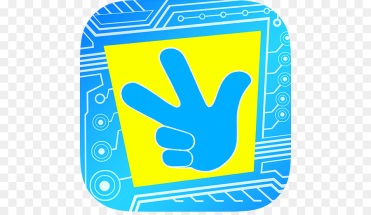 Расположи символ Успеха в один из кругов. 1. Если ты на сегодняшнем уроке раскрыл секрет русского языка вместе с Симкой, тот расположи знак успеха в зеленый круг.2.  Если ты не раскрыл секрет русского вместе с Симкой, то расположи знак успеха в красный кругПредметПризнакДействиесказкадобрыйвыдумываетчудоволшебнаязаколдуетзолотаясказочныйрассказываембелочка летаетфея